Quiz Questions – Mathematical EconomicsIMPORTANT: If the quiz takes place during an online class hour, then your quiz questions will be slightly different regarding the numerical values, albeit essentially the same. 1) Assume that you want to buy a house in the real estate market but the offers by the sellers are uncertain. The house prices (per m2) are over [5000TL, 9000TL] according to the PDF depicted below: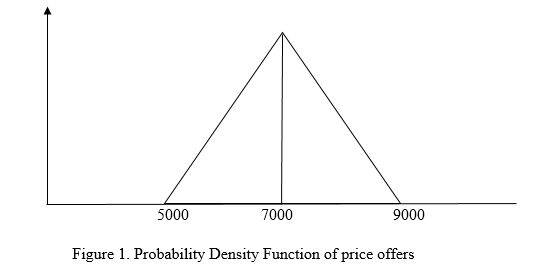 What is the height of the triangle above? (Hint: The triangle is the graph of a PDF.)Suppose you will receive offers from two randomly chosen sellers. The first seller offers 7000TL per m2. What is the probability that you will get a higher offer from the second seller?If you buy the cheapest house, what is the expected price that you will pay?2) Suppose that  is a random variable uniformly distributed over . a) Compute , the probability that  knowing that .b) Find the expected value of  given that  That is, 